Час здоровья13 августа   отмечаем «День физкультурника».  Физические нагрузки — непременная составляющая здорового образа жизни. Физкультура во всех ее проявлениях — это не только красивое подтянутое тело, но и хорошее самочувствие, бодрость духа и залог активного долголетия. Спорт помогает людям закалять характер, учит преодолевать трудности. В преддверии этого праздникасоциальные работники Тарасовского ОСО совместно с получателями социальных услуг провели спортивные мероприятия. Час здоровья пролетел незаметно и подарил всем участникам мероприятия море положительных эмоций.  Желаем всем, кто считает спорт частью своей жизни, благополучия, удачи и мира!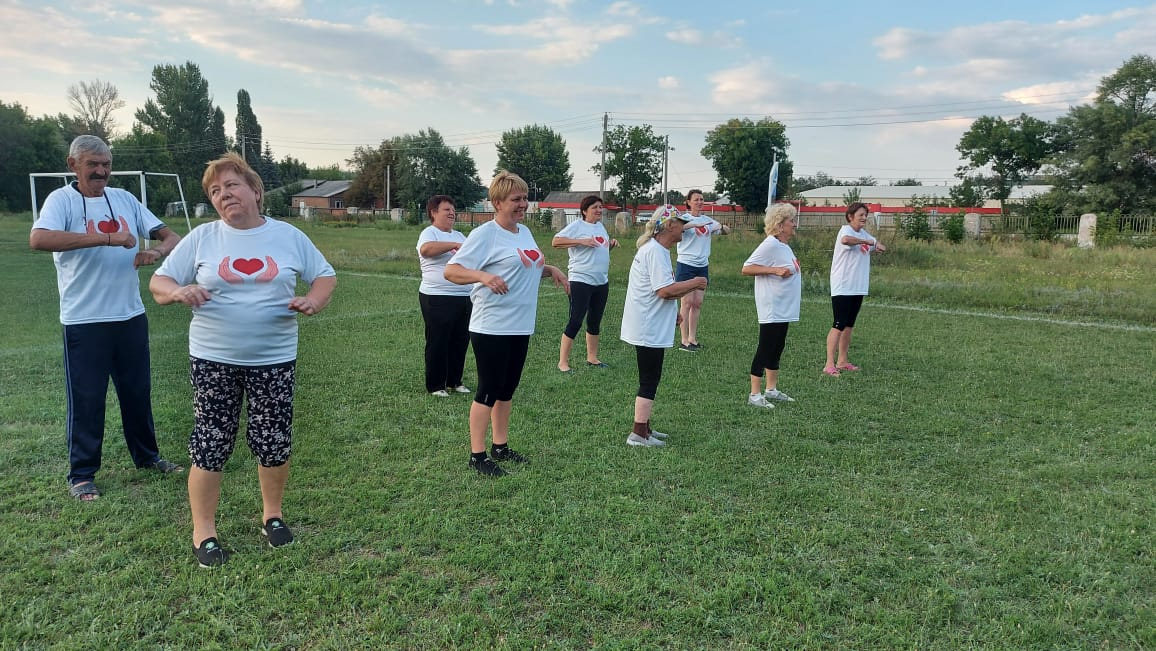 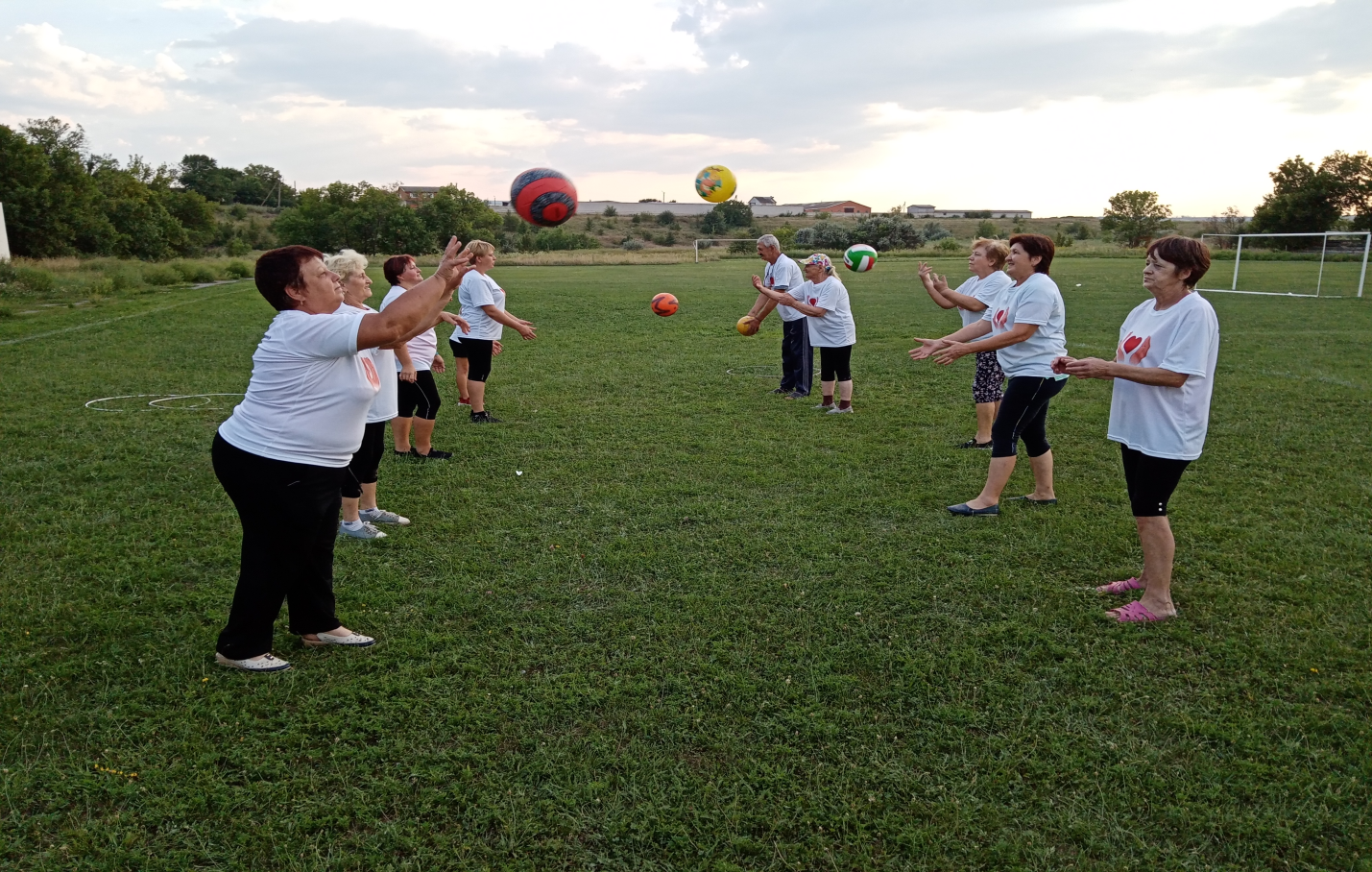 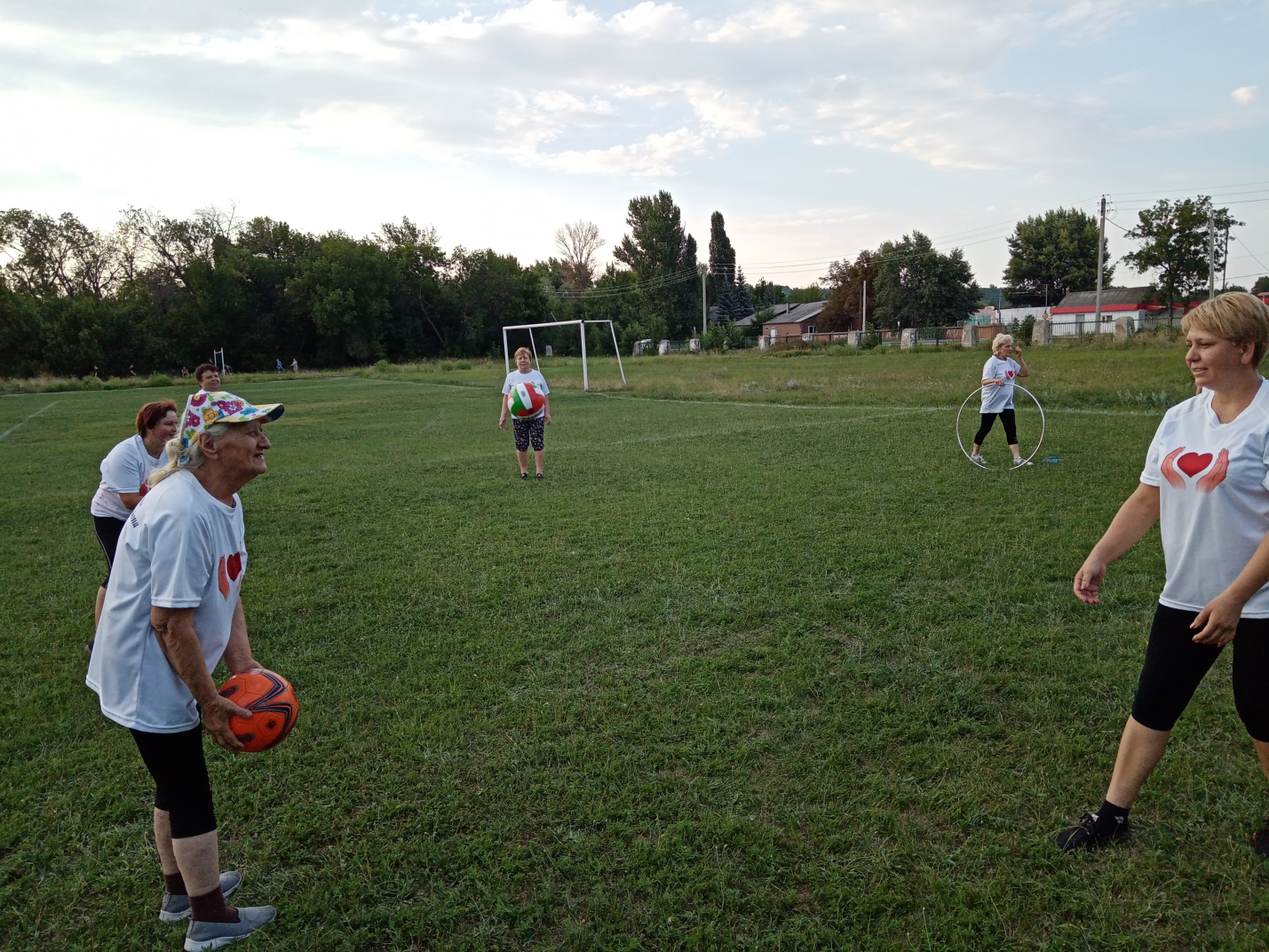 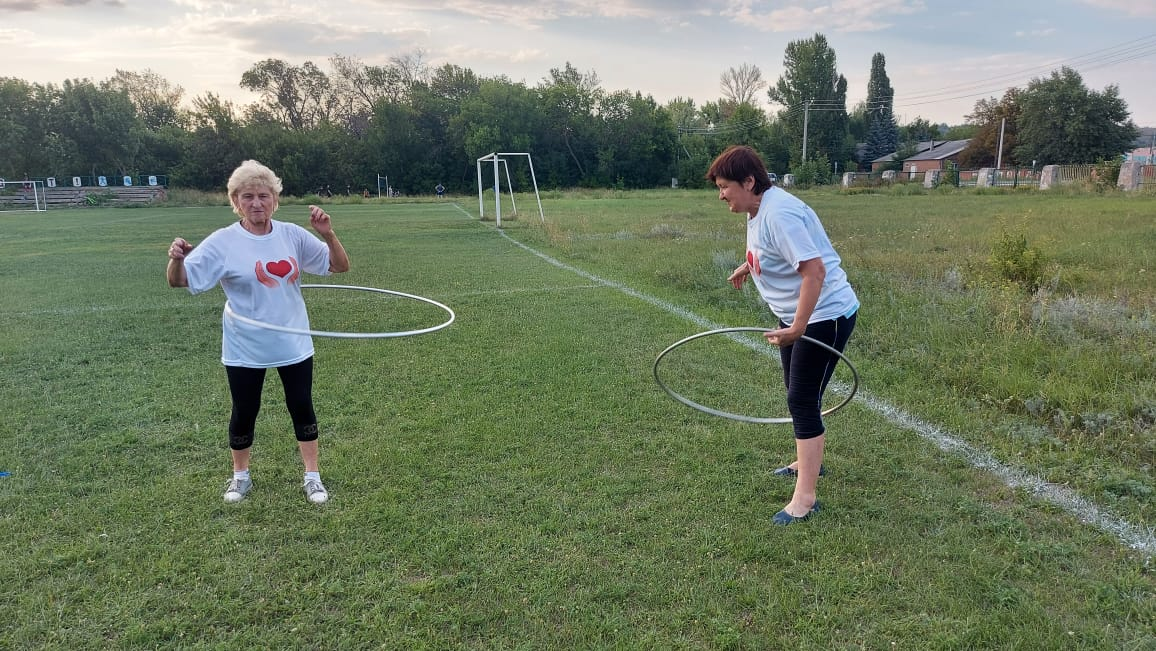 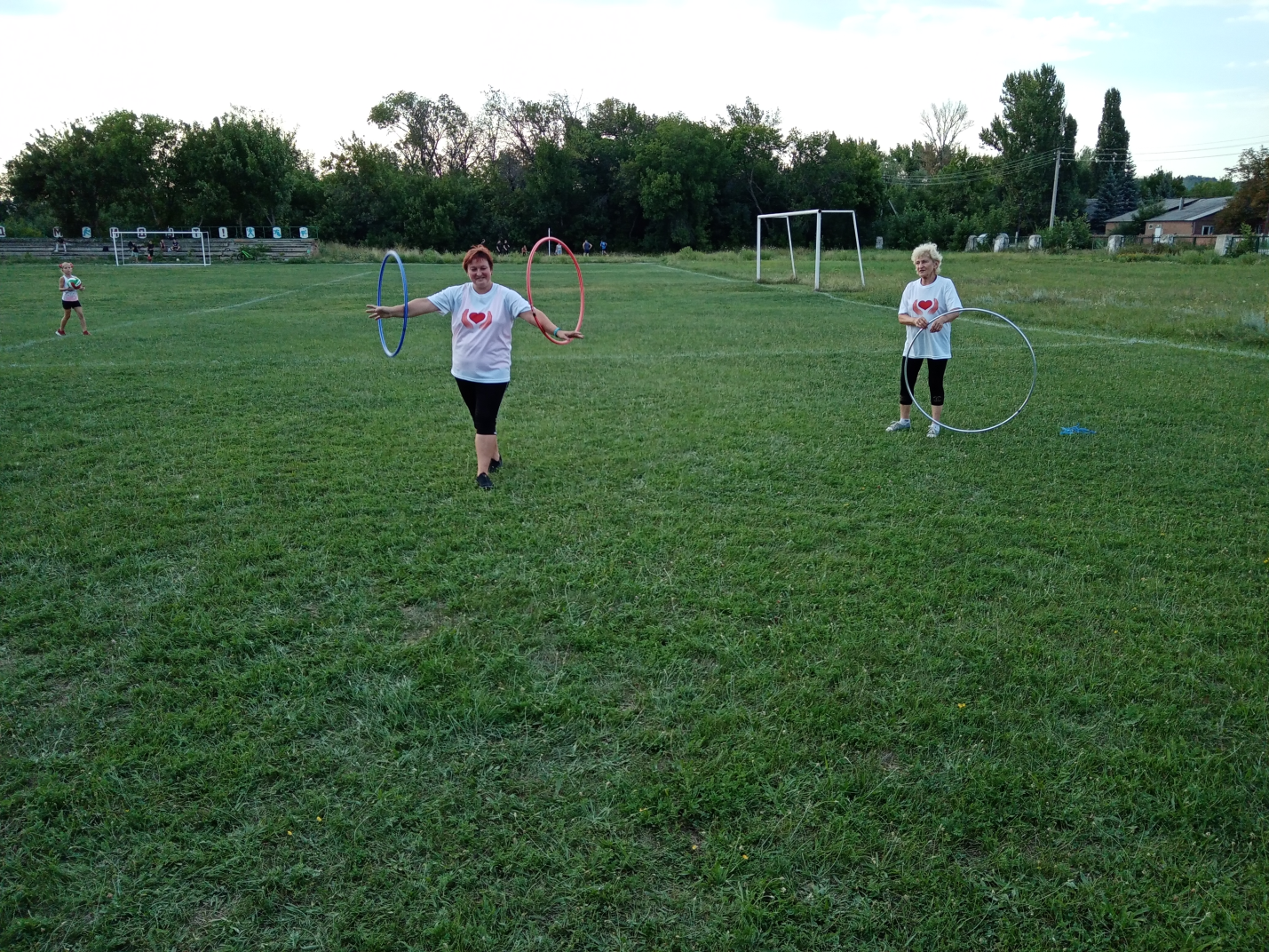 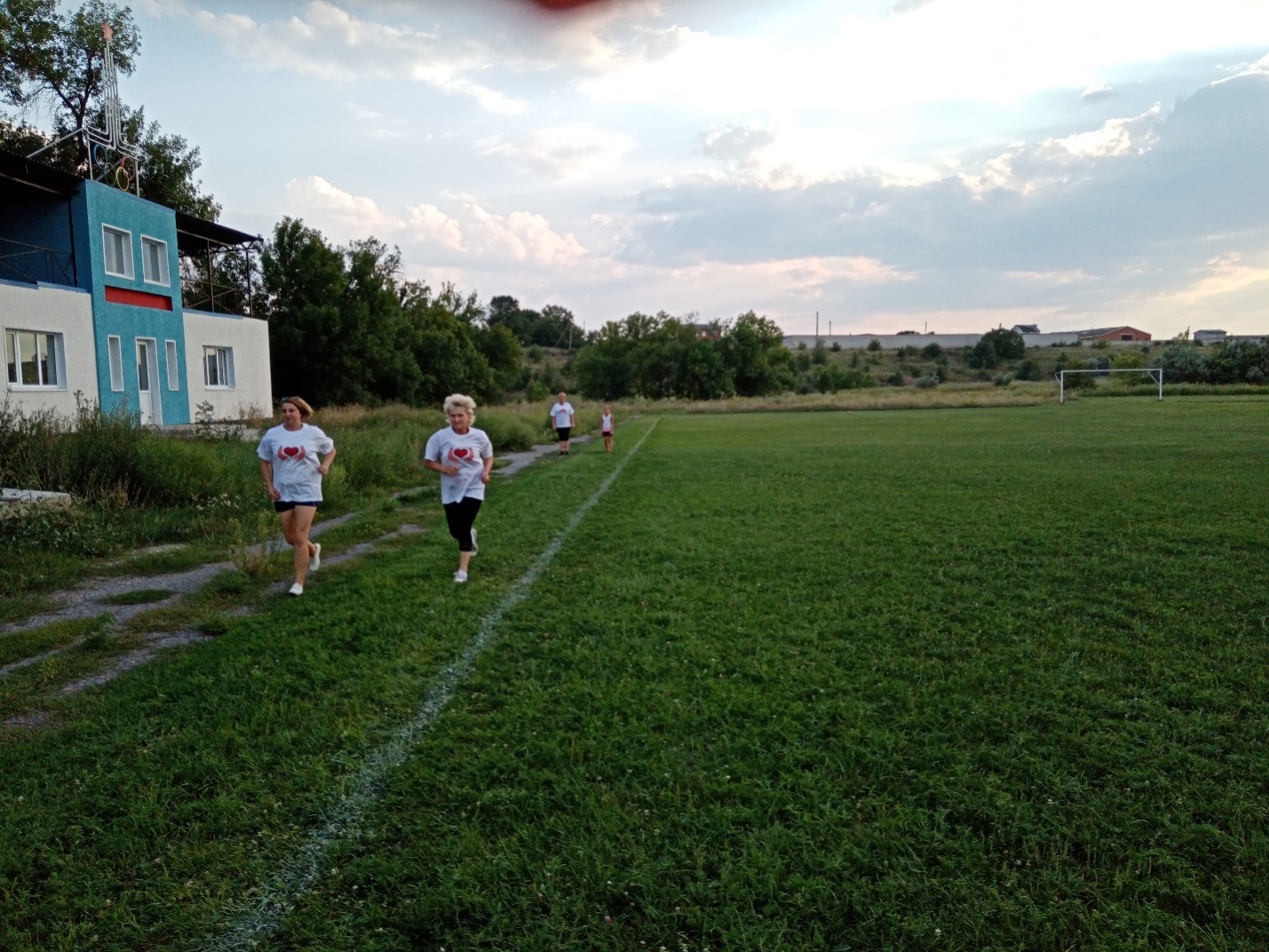 